Интерактивная игра в подготовительной группе «Правила дорожного движения от а до я»Цель: Формирование знаний, умений и практических навыков безопасного поведения на дороге и улице. Обобщить знания детей о Правилах дорожного движения.Образовательные задачи:Закрепить правила пользования общественным транспортом.Закрепить знания об опасностях, которые ждут детей на улице;Закрепить умение различать и понимать значение некоторых дорожных знаков;Повторить правила поведения на улице. Правила дорожного движения.Развивающие задачи: Развивать внимательность, наблюдательность при выполнении задания;Развивать логическое мышление.Воспитательные задачи:Воспитывать у детей уважительное отношение к Правилам дорожного движения и желание следовать им;Воспитывать активность, инициативность детей; вызвать желание помогать друзьям.Правила игрыИнтерактивная игра представляет собой викторину, которая состоит из 4-х разделов. Каждый раздел включает в себя по 5 вопросов.Дети группы делятся на 2 команды. С помощью педагога отвечают выбирают блоки и вопросы. За правильный ответ получают фишку. Выигрывает та команда, которая набрала больше фишек в ходе игры. В ходе игры рекомендуется делать динамические паузы:Игра «Танцевальный Светофор!»  Воспитатель: У меня в руках 3 круга: красный, желтый, зеленый. А вы узнали, на что они похожи? (Ответы детей)  Молодцы! (Звучит музыка) Если я подниму зеленый круг – танцуйте веселее, прыгайте. 
Если я подниму красный – остановитесь и погрозите друг другу пальчиком. «Нельзя идти на красный свет». 
Если подниму желтый – стоп! Остановитесь и похлопайте в ладоши. Физкультминутка «Пешеход»Мы по улице шагаем, (ходьба на месте)И ворон мы не считаем.( ходьба с хлопками)Смело мы идем вперед,Где пешеходный переход.(ходьба на месте)Когда дорогу перешли,Можно прыгать: раз, два, три.(прыжки на месте)Пальчиковая гимнастика «Дорожных правил очень много»Раз - Внимание дорога!Два - сигналы светофора,Три – смотри дорожный знак,А четыре – «переход».Правила все надо знатьИ всегда их выполнять.Содержание игрыРаздел «Транспорт»Вопрос 1: Двери, окна, но не дом.
Есть сиденья даже в нём.
Фары светят, как глаза,
Есть четыре колеса.
Из под них клубится пыль.
Это что? … (Автомобиль)Вопрос 2: Дом по улице идет,
На работу всех везет.
Не на курьих тонких ножках,
А в резиновых сапожках. (Автобус)Вопрос 3: На рояль я не похожий,
Но педаль имею тоже
Кто не трус и не трусиха
Прокачу того я лихо
У меня мотора нет
Я зовусь … (Велосипед)Вопрос 4: Это громкая машина
Имеет руль, но нет кабины.
В шлеме парень очень смелый,
С ней справляется умело. (Мотоцикл)Вопрос 5: Я важная машина,Есть кузов и кабина.Вожу любые грузыПо ленточкам дорог.И парты, и арбузыЯ вам доставлю в срок. (Грузовик)Раздел «Ребусы»Раздел «Знаки »Вопрос 1: На какие три группы делятся дорожные знаки? (Ответ: Предупреждающие знаки – треугольные, а периметр треугольника красного цвета. Между собой знаки этой группы различаются рисунками внутри треугольника. Предупреждающие знаки информируют водителей о приближении к опасному участку дороги, движение по которому требует принятия мер, соответствующих обстановке.Запрещающие знаки. Изображения и цифры, нарисованы внутри красного круга, точно и категорически говорят, что именно данный знак запрещает.Информационно-указательные знаки. Их основной цвет – синий, а форма – квадратная или прямоугольная. Эти знаки указывают, где пешеходный переход и место стоянки, направление к нужному населенному пункту и расстояние до него.)Вопрос 2: Затихают все моторыИ внимательны шоферы,Если знаки говорят:«Близко ШКОЛА, ДЕТСКИЙ САД» (Ответ: Предупреждающий знак  «Дети». Информирует водителей о необходимости принять меры предосторожности. Устанавливается около школ, детских учреждений.)Вопрос 3: Этот знак такого рода -Он на страже пешехода!Переходим с другом вместеДорогу только в этом месте! (Ответ: Информационно-указательный знак  «Пешеходный переход» Информирует водителей о необходимости уступить дорогу пешеходам, переходящим проезжую часть или вступившим на нее для осуществления перехода.)Вопрос 4: Видим знак над головой.Знак дорожный, голубой.Здесь и вилка, здесь и нож.Мимо, явно, не пройдёшь. (Ответ: Знак сервиса   «Пункт питания» Информирует водителей и пешеходов о том, что рядом место, где можно перекусить)Вопрос 5: Шли из цирка мы с тобой.Снова знак над головой:В треугольнике – велосипедПо краям же – красный цвет. (Ответ: Предупреждающий знак    «Пересечение с велосипедной дорожкой» Информирует водителей о необходимости принять меры предосторожности. Устанавливается там, где есть велосипедная дорожка, возможны встречи с велосипедистами).Раздел «Культура»Вопрос 1: У него глаза большие. Во все стороны глядят, Говорят они машинам: «Пропустите-ка ребят» … (Светофор)Вопрос 2: Часть дороги, предназначенная для движения пешеходов. Что это? (Тротуар)Вопрос 3: Он главный на дороге.                      А если светофор сломался,
Он важный, как директор.                           Затор с движением создался,
И смотрит взглядом строгим                              То всем придет на помощь,
На всех автоинспектор.                               И быстро всем  поможет, (Регулировщик)Вопрос 4: Когда ты подойдешь к дороге,Сначала посмотри налево.И если нет машин там,Иди быстрей до середины.Смотри потом направо,И если путь свободен,Продолжи переход… О какой дороге идёт речь? (О дороге с двухсторонним движением)Вопрос 5: Они нужны и пешеходам, и водителям, поэтому их должны соблюдать все. Нарушать их – значит подвергать опасности свою жизнь и жизнь других людей.О чём идёт речь? (О правилах дорожного движения)Вопрос 1: дорога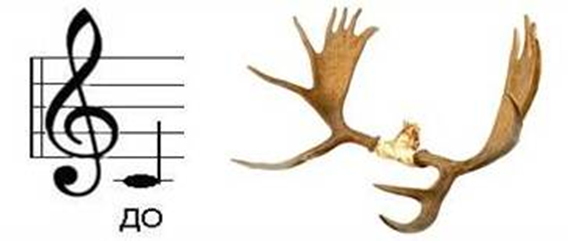 Вопрос 2: трамвай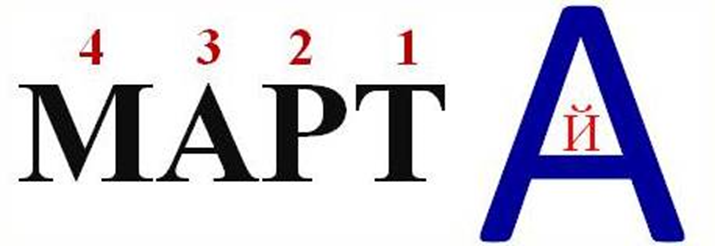 Вопрос 3:шоссе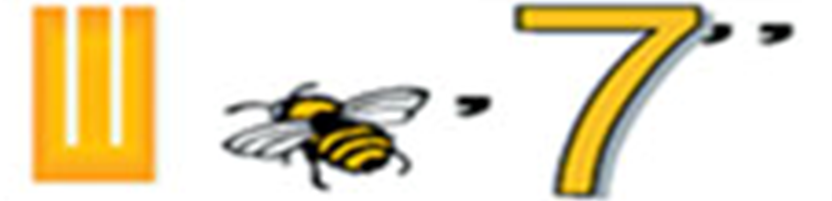 Вопрос 4:переход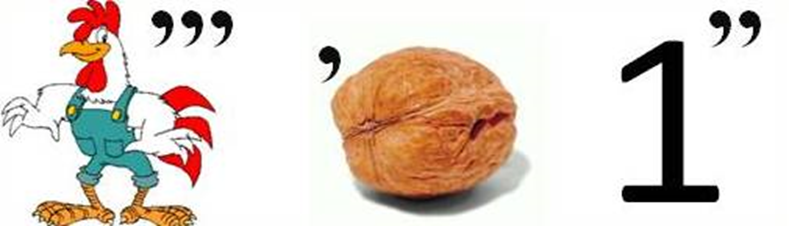 Вопрос 3:знак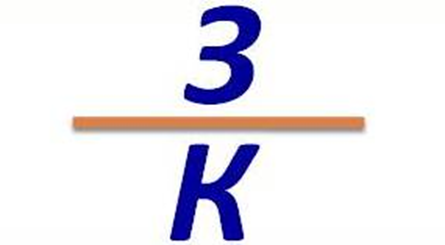 